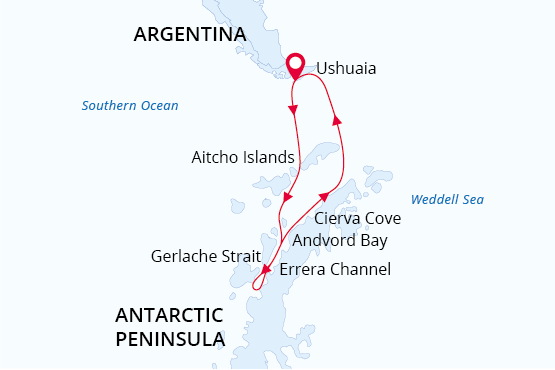 Antarctic PeninsulaLand of Penguins & Icebergs29 Nov - 09 Dec 201911 daysEmbarkation: Ushuaia (Argentina)Disembarkation: Ushuaia (Argentina)M/v Sea SpiritActivities: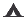 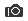 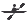 ItinerarySpecial guestM/v Sea Spirit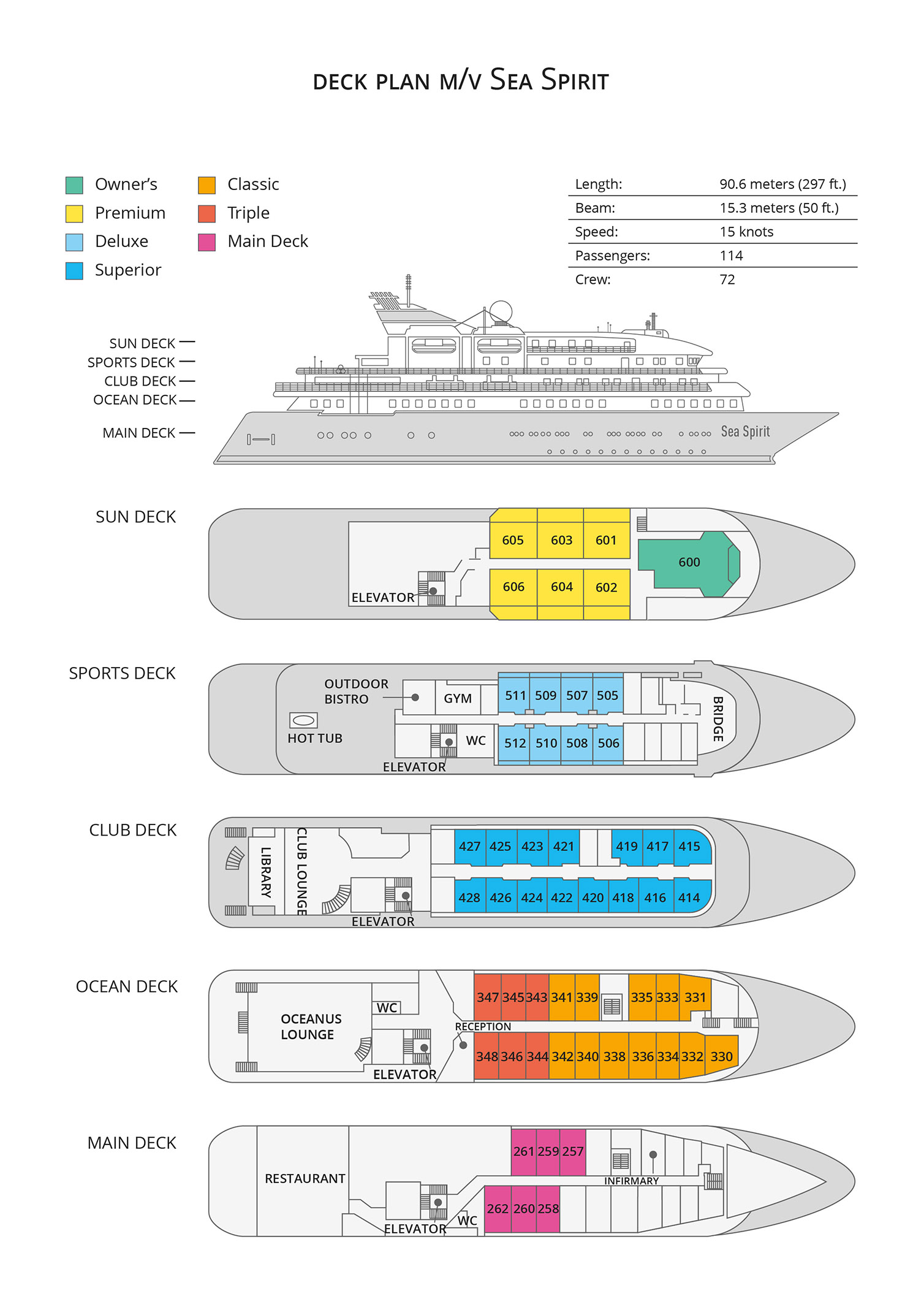 	 Itinerary, landings and all other activities during the cruise depend strongly on ice and weather conditions and are subject to the decisions of the Expedition Leader and the Captain of the vessel. Encounters with any mentioned wildlife cannot be guaranteed.Day 1: Ushuaia, Argentina (hotel night)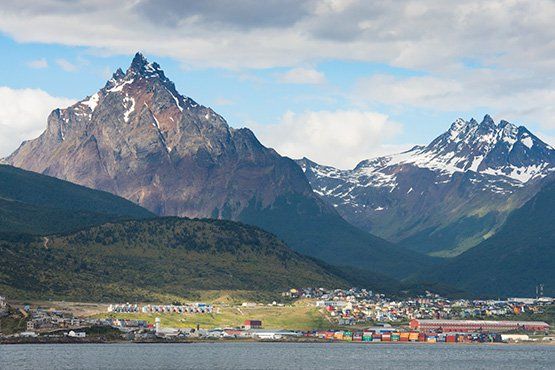 	 Welcome to Ushuaia, the world’s southernmost city and starting point of our expedition. Your hotel accommodation has been arranged by us and is included in the price of the voyage. For the rest of the day you are free to explore the city. Take advantage of souvenir shopping and a variety of dining options in the city center.Day 2: Embarkation in Ushuaia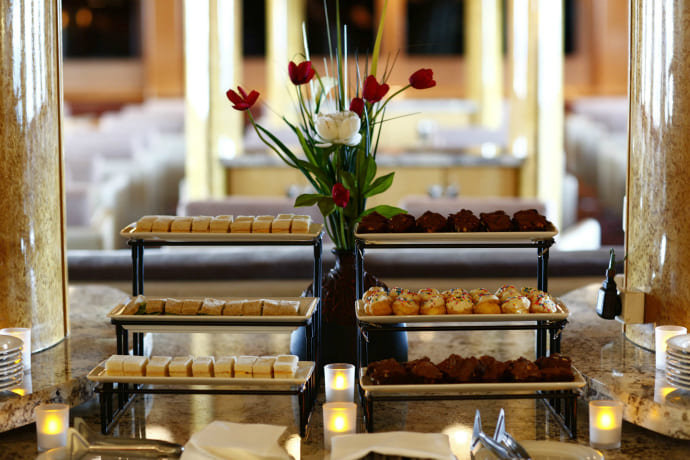 	 In the afternoon we provide a group transfer to the pier and welcome you aboard the deluxe expedition ship M/V Sea Spirit. Explore the ship and get comfortable in your home away from home for the extraordinary adventure to come. Savor the anticipation of your Antarctic dreams coming true as we slip our moorings and sail toward a true wilderness where wildlife abounds. The scenery as we sail through the Beagle Channel on our first evening is wonderful and there is already the possibility of marine mammal encounters.Day 3-4: Across the Drake Passage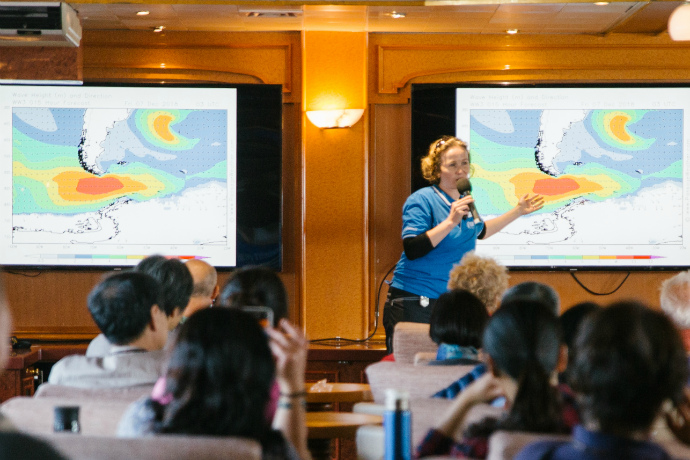 	 After transiting the Beagle Channel and passing the islands of Tierra del Fuego, we head south across the Drake Passage. Pelagic seabirds including the majestic albatross are common in these waters and can readily be viewed from panoramic open decks or from exterior stateroom windows and balconies. On the way we cross the Antarctic Convergence, the biological boundary of the Southern Ocean. The ship’s stabilizing fins provide comfort in the event of rough seas. Briefings, orientations, and lectures from our expert staff prepare you for our arrival in Antarctica.Day 5-8: South Shetland Islands and the Antarctic Peninsula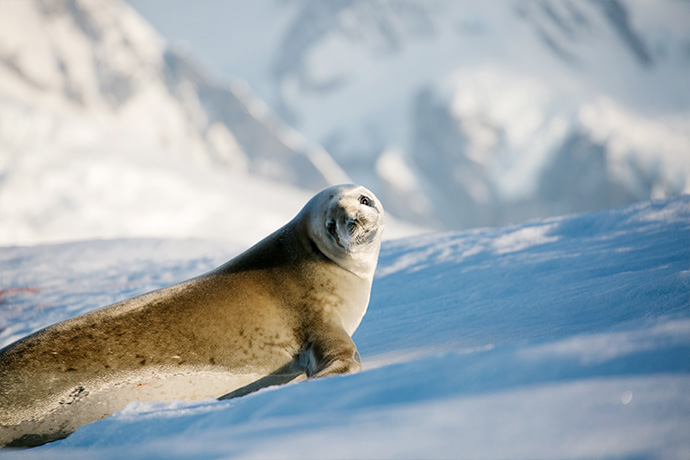 	 This is expedition cruising at its most authentic. Our route and exploration opportunities in Antarctica are heavily dependent on weather and ice conditions. Our experienced captain and expedition leader decide the itinerary and continually adjust plans as conditions and opportunities warrant. We take advantage of long daylight hours to exploit every opportunity to experience excellent wildlife viewing, amazing scenery, and excursions via Zodiac. 	 The Antarctic Peninsula region contains some of the world’s most impressive scenery and some of Antarctica’s best wildlife viewing opportunities. Protected bays and narrow channels are surrounded by towering mountain peaks covered in permanent snow and immense glaciers. Icebergs of every size and description complete an image of incomparable beauty. Waters rich with krill are home to a variety of whale and seal species. The whole area is alive with penguins foraging at sea and forming large nesting colonies at special places on land. The area is also home to Antarctic research stations of various nationalities. Some stations have a gift shop and post office. 	 The South Shetland Islands are the northernmost islands in Antarctica and will likely be our first sighting of land. This wild and beautiful island chain contains numerous landing sites with abundant wildlife and historical significance. Among them is Deception Island, where the flooded caldera of an active volcano harbors an abandoned whaling station. 	 Farther south, on the Antarctic Peninsula, the vast Gerlache Strait area contains sheltered bays, accessible wildlife, and stunning scenery. Places with names like Paradise Bay are the epitome of everything Antarctic: glaciated mountains, towering icebergs, feeding whales, seals on ice floes, and bustling penguin colonies. 	 At the southern end of Gerlache Strait is the famous Lemaire Channel, also known as “Kodak Gap” because of the photogenic way the mountainous sides of the narrow channel are reflected in calm waters strewn with icebergs. 	 Our days in Antarctica are filled with memorable excursions, sumptuous meals, presentations by our experts, and enough incredible scenery and wildlife to fill your camera and overwhelm your emotions.Day 9-10: Back across the Drake Passage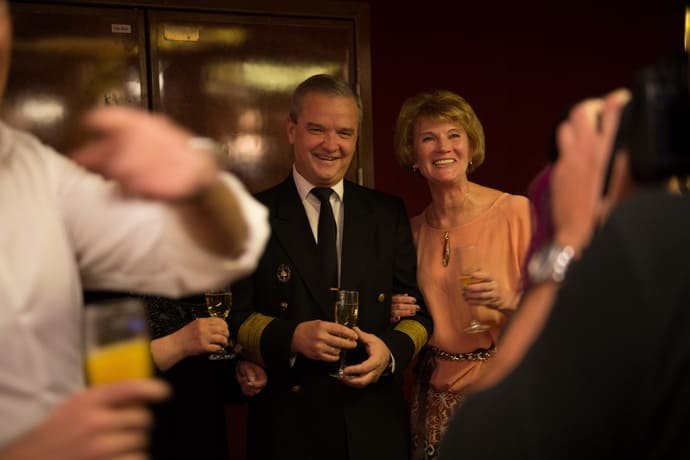 	 After our amazing time in Antarctica we cross back north through the bountiful waters of the Drake Passage. Presentations and workshops by our expert staff, as well as our range of onboard recreation facilities, ensure that these days at sea are not idly spent. This is also the time for our End of Voyage ceremonies including slideshow and farewell dinner.Day 11: Disembarkation in Ushuaia, Argentina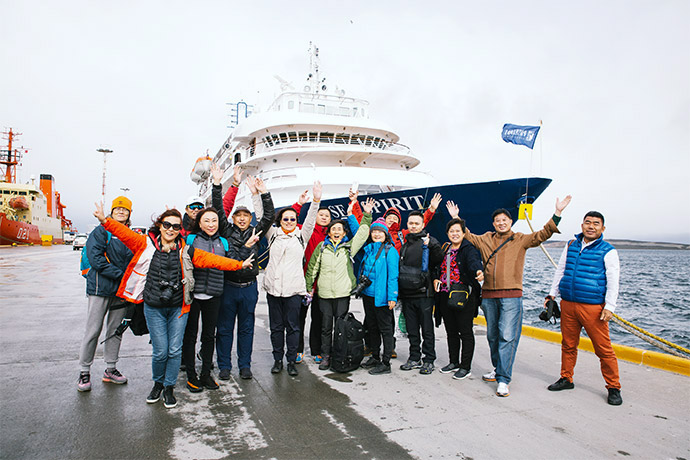 	 After breakfast we say farewell in the city of Ushuaia, where we started. We provide a group transfer to the airport or to the town center if you wish to spend more time here. As you look back on your wonderful experience in Antarctica, you may already be looking forward to your next incredible adventure to the ice!Falcon Scott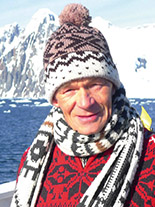 Artist, Captain Robert Scott's grandson	 Falcon Scott is Captain Scott's only Grandson, and son of Sir Peter Scott, a well-known wildlife conservationist, founder of the Wildfowl and Wetlands Trust, and co-founder of WWF. After a period based in Yorkshire as an engineer and representative for a pipe lining company, Falcon set up as a self-employed builder, designing and building houses and extensions. In 2012 he spent 5 weeks as an Antarctic Heritage Trust conservation carpenter working on his grandfather's Terra Nova Expedition Hut at Cape Evans along with a team of experts from around the world. As Captain Scott's main family representative, Falcon was involved with events in 2012 to celebrate the Centenary of the Terra Nova Expedition, including a visit to the South Pole with the American Antarctic Program. Falcon Scott is an artist, and during recent years has been inspired to capture the beauty of Antarctic landscapes and wildlife.Triple Suite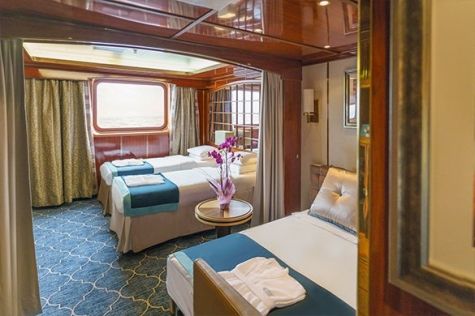 Averaging 21 square metres/226 square feet, these staterooms have two twins and a comfortable sofa bed. The twins also convert to a King, if desired. Located on Oceanus Deck, these suites have a picture window, two wardrobes and en suite facilities. Amenities include: in-room safe, refrigerator, satellite telephone access, TV/DVD, individual temperature control, and hair dryer.Main Deck Suite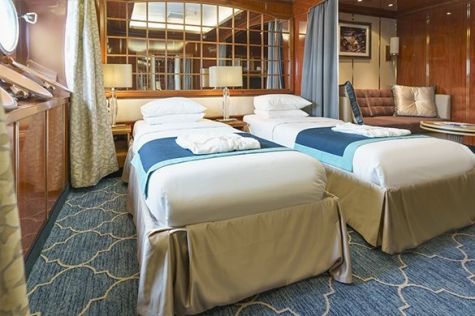 Averaging 23 square metres/248 square feet, Main Deck cabins are equipped with either two twins or a King Size bed. They are located on the Main Deck with a minimum of two portholes for exterior views. Amenities include: en suite facilities, in-room safe, refrigerator, satellite telephone access, TV/DVD individual temperature control and hair dryer.Single Suite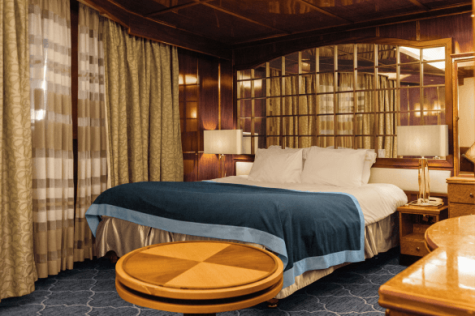 Averaging 21 square meters/226 square feet, these cabins are located on the Oceanus Deck. They feature a picture window (it may be covered during rough sea crossings), two wardrobes, and a King Size bed. Amenities include: en suite facilities, in-room safe, refrigerator, satellite telephone access, TV/VCR, individual temperature control, and hair dryer.Classic Suite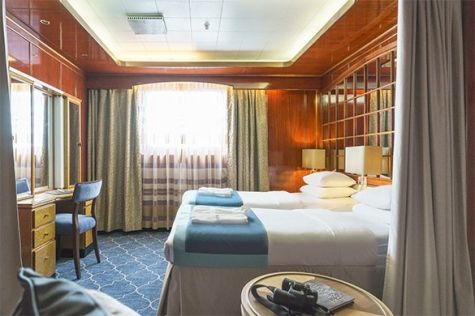 Averaging 21 square metres/226 square feet, these cabins are located on the Oceanus Deck. They feature a picture window, two wardrobes and a choice of either two twin beds or a King Size bed. Amenities include: en suite facilities, in-room safe, refrigerator, satellite telephone access, TV/DVD, individual temperature control and hair dryer.Superior Suite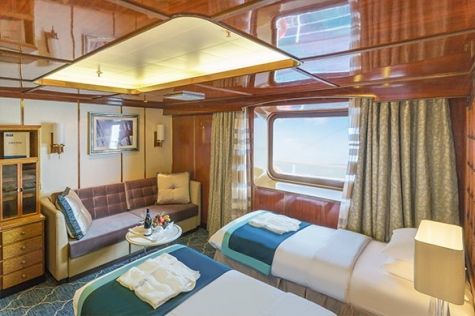 Superior Suites are located on the Club Deck. Averaging 20 square metres/ 215 square feet, these cabins feature two twin beds or a King Size bed. The picture window overlooks an outside walkway on the Club Deck. Amenities include: en suite facilities, walk-in closet or wardrobe, in-room safe, refrigerator, satellite telephone access, TV/DVD, individual temperature control, hair dryer.Deluxe Suite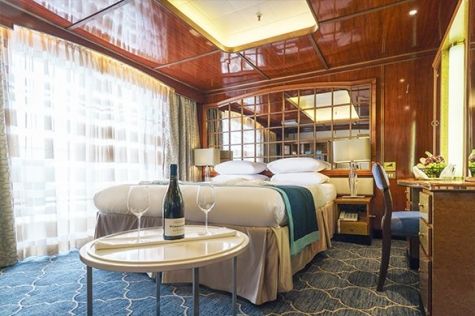 The Deluxe Suites with balconies are located on the Sports Deck. Averaging 24 square metres/ 258 square feet means plenty of room. Choose from either two twin beds or a King Size bed. A sliding glass door leads to a private balcony. These suites feature a walk-in closet or wardrobe. Amenities include en suite facilities, in-room safe, refrigerator, satellite telephone access, TV/DVD, individual temperature control, and a hair dryer.Premium Suite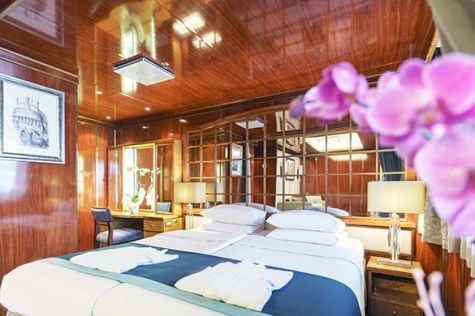 The Premium Suites are located on the Sun Deck. Averaging a generous 30 square metres/ 323 square feet, with two twin beds or a King Size bed. Access the private balcony by a sliding glass door. Amenities include: en suite facilities, lounge area, in-room safe, refrigerator, satellite telephone access, TV/DVD, individual temperature control, and hair dryer.Owners Suite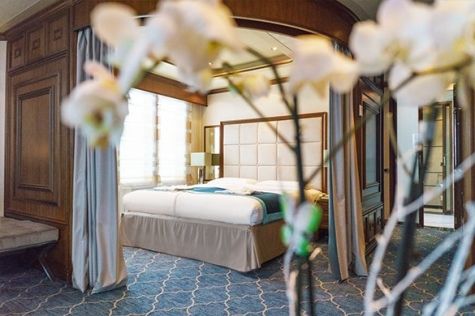 Super-spacious (63 square metres/ 678 square feet) elegant suite on the Sun Deck. Designed for entertaining, the Owner's Suite has a separate living room with game and meeting area. A BOSE stereo system provides background music, or watch videos on the HD plasma TV. Sliding glass doors lead to a private deck. Refresh in the jetted bathtub in en suite facilities. Slumber in the King Size bed. A sofa bed can accommodate a third person.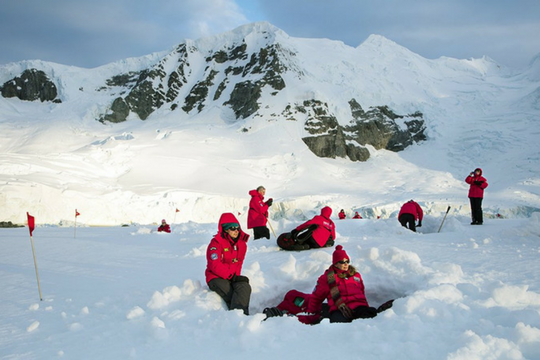 Camping Camping fee $285 - A$385 - £220 - €275	 If you’re looking for an unforgettable way to expand your experience on the White Continent, then Antarctica Camping may be the perfect choice for you. This optional activity is your unique opportunity to meet Antarctica on its own terms by spending a night out on the snow and ice!	 Camping is a great way to immerse yourself in Antarctica. As the sun slowly sets you can unwind and let your senses fully absorb the awesome sights and mysterious sounds of this legendary wilderness. Spend an hour — or all night-simply watching the drama of endlessly changing light upon the landscape. Build a snowman or capture that perfect photo. Whatever joy Antarctica holds for you, you can take the time to experience it fully on your Antarctica Camping night. Gain lasting memories, undeniable bragging rights, and a new appreciation for your warm bed back on the ship.	 Please contact our office for availability.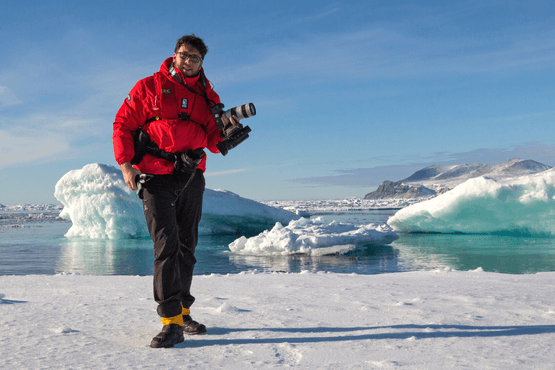 Photography Free option	 The Polar Regions are perhaps the most photogenic on earth, with countless beautiful scenes presenting themselves every day. Endless expanses of ice, beaches crowded with seals or penguins, sunsets over unbroken horizons, starlit skies, and even the majestic northern lights – they all present fantastic photographic opportunities – and in order to make sure that you come home with some spectacular images we offer you the chance to learn and practice your photography alongside an experienced professional.	 Our expert Photographer will be on hand to answer your questions and give advice, both in the form of on-board lectures and workshops on shore. Explore the key elements of photography in a fun and relaxed setting, with plenty of opportunities for questions and feedback. Learn how to see light in a new way and experiment with the techniques of composition and framing.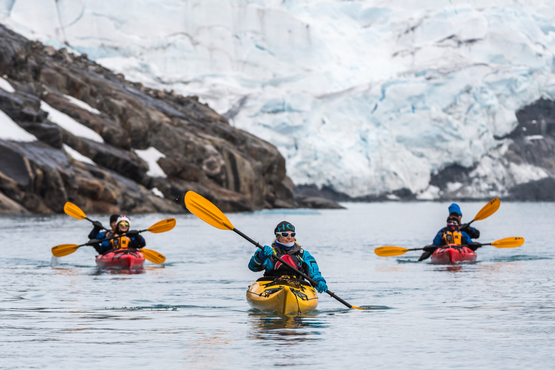 Sea Kayaking Kayaking fee $795 - A$1075 - £610 - €760	 Antarctica is a paddlers’ paradise. The White Continent boasts some of the world’s most impressive landscapes and is home to incredible marine wildlife. Sea Kayak Club members will have the opportunity to paddle through tranquil waters filled with glittering icebergs and porpoising penguins while surrounded by magnificent glaciers and mountains.	 The protected and picturesque waters of the Antarctic Peninsula offer the best sea kayaking opportunities in Antarctica. Sea Kayak Club is also offered on selected voyages to South Georgia, where members may have the rare opportunity to encounter the island’s legendary abundance of wildlife from a kayaker’s perspective, if the area’s notoriously inclement weather permits.Rates Include1 pre-voyage night on Day 1 in Arakur Ushuaia Resort and Spa Hotel;Group transfer from the airport to the hotel on the day prior to embarkation;Group transfer to the ship for embarkation on Day 2;Shipboard accommodation;All meals on board throughout the voyage;Tea and coffee station 24 hours daily;All scheduled landings/excursions (subject to weather and ice conditions);Leadership throughout the voyage by our experienced Expedition Leader and Expedition Team;Branded Poseidon Expeditions parka;Rubber boots for shore landings for the time of the cruise;Welcome and Farewell cocktails;All port fees;Group transfer to airport or central location upon disembarkation;Pre-departure materials;Digital Voyage Log;Rates Do Not IncludeAirfare;Visa and passport fees (if applicable);Transfers from the airport to the hotel if arriving prior to Day 1 of the program;Luggage and trip cancellation insurance;Soft drinks and alcoholic beverages other than those for special events and celebrations;Personal expenses such as laundry and onboard communication (telephone calls, faxes, and e-mail service);Fuel surcharge may be applied for all bookings;Emergency Evacuation Insurance to a minimum benefit of USD 200,000;Staff gratuities;Kayaking, camping;Pre- or post-cruise travel expenses.